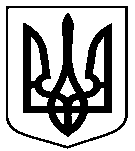 СУМСЬКА МІСЬКА РАДАVІІ СКЛИКАННЯ III СЕСІЯРІШЕННЯвід 			№м. СумиПро заборону проведення концертів та інших розважальних заходів на території міста представниками українського шоу-бізнесу, котрі здійснюють свою бізнесову діяльність, проводять концерти, гастролі, беруть участь у різних інших розважальних заходах на території Російської Федерації під час проведення антитерористичної операції на сході України та заборону проведення концертів та інших розважальних заходів на території міста представниками російського шоу-бізнесу, котрі підтримали окупацію Автономної Республіки Крим та м. Севастополя Росією та сепаратизм на сході України З метою зменшення світоглядних впливів представників шоу-бізнесу, котрі здійснюють популяризацію сепаратистських та окупаційних сил, керуючись статтею 25 Закону України «Про місцеве самоврядування в Україні», Сумська міська радаВИРІШИЛА:1. Заборонити проведення концертів та інших розважальних заходів на території міста представниками шоу-бізнесу, котрі здійснюють свою бізнесову діяльність, проводять концерти, гастролі, беруть участь у різних інших розважальних заходах на території Російської Федерації під час проведення антитерористичної операції на сході України та заборону проведення концертів та інших розважальних заходів на території міста представниками російського шоу-бізнесу, котрі підтримали окупацію Автономної Республіки Крим та м. Севастополя Росією та сепаратизм на сході України. 2. Це рішення опублікувати в засобах масової інформації.3.Організацію виконання даного рішення покласти на першого заступника міського голови Войтенка В.В.Міський голова								О.М. Лисенко
Виконавець: Левченко Ю.О.Ініціатор розгляду питання – депутат Сумської міської ради Левченко Ю.О.